ΕΝΤΥΠΟ ΟΙΚΟΝΟΜΙΚΗΣ ΠΡΟΣΦΟΡΑΣ                    Προσφέρω τα ανωτέρω είδη έναντι συνολικού ποσού: .………………………………………….…………………………………………………………………………….……………………………………..……………………………………………………………………………………………....................................................................................................................(αναγράφετε συνολικό ποσό συμπεριλαμβανομένου του Φ.Π.Α. ολογράφως)Μαραθώνας ….. / ….. / 2020Ο Προσφέρων                          [Σφραγίδα Επιχείρησης, Υπογραφή Νόμιμου Εκπροσώπου]Μαραθώνας …./…./2020Περιγραφή                                                                                          Ποσότητα ΜονάδαΣύνολοPOLMAR DB-54 VHF/UHF 50 Watt,   πομποδέκτες βάσεως ή αυτοκινήτου.Παραμετροποιημένους για επαγγελματική χρήση και για αναμετάδοση TX/RX 136-.2POLMAR DB-54 VHF/UHF 50 Watt, πομποδέκτες βάσεως ή αυτοκινήτου. Παραμετροποιημένους για επαγγελματική  χρήση TX/RX 136-174 MHZ2POLMAR DB-54 VHF/UHF 10 Watt φορητούς πομποδέκτες μεγάλης ισχύος με πολύ δυνατή μπαταρία. Παραμετροποιημένους για επαγγελματική χρήση TX ΜΗΖ. Nα περιλαμβάνει έχτρα αξεσουάρ όπως 2 κεραίες και Hands free (μικρό-ακουστικό)20Μικρομεγάφωνο για  φορητούς            POLMAR πομποδέκτες7Κεραία επαγγελματική βάσεως    SPO VHF/UHF2τροφοδοτικά για πομποδέκτες  αναμετάδοσης    2Hyper Flex -10 Ομοαξονικό καλώδιο   Μ&Ρ 10mm 50μ60mειδικούς συνδετήρες ομοαξονικού    καλωδίου.8Κεραίες επαγγελματικές οχήματος  MGA 108-5502FALKOS 145. Στιβαρή και ανθεκτική μαγνητική βάση για κεραίες  αυτοκινήτων .Να διαθέτουν ομοαξονικό καλώδιο RG-58/u  ( συνολικού μήκους 5 μέτρων  )2παρελκόμενα στήριξης βάσεως.1παρελκόμενα στήριξης κεραίας   δεύτερης βάσεως.1παρελκόμενα στήριξης και              σύνδεσης κεραίας οχήματος2Διαυλοποίηση και παραμετροποίηση όλων των πομποδεκτών σε συχνότητες                                                της υπηρεσίας μας.1Έξοδα εργασία εγκατάστασης κεραίας βάσεως και πομποδέκτης βάσεως    στο βουνό.                                                   1Έξοδα εργασίας εγκατάστασης κεραίας                                               βάσεως και πομποδέκτης βάσεως καθώς και κεραιών για 2 οχήματα μαζί με  τους αντίστοιχους πομποδέκτες στην έδρα μας1Καθαρή αξίαΦΠΑ 24%ΣΥΝΟΛΟ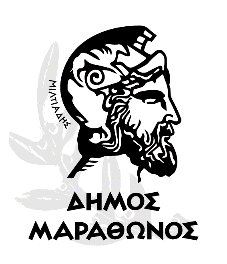 